Pin the butter on the pancakes!Print out or draw a stack of pancakes.Print out or draw a stick of butter.Put some blue tack or double-sided tape on the back of the butter picture.Blindfold the person playing.Get them to pin the butter on the pancakes whilst blindfolded.Repeat for each player and see who can get it as accurately as possible.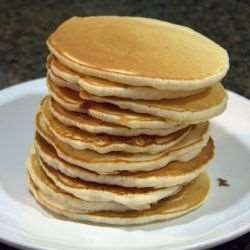 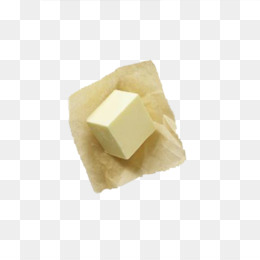 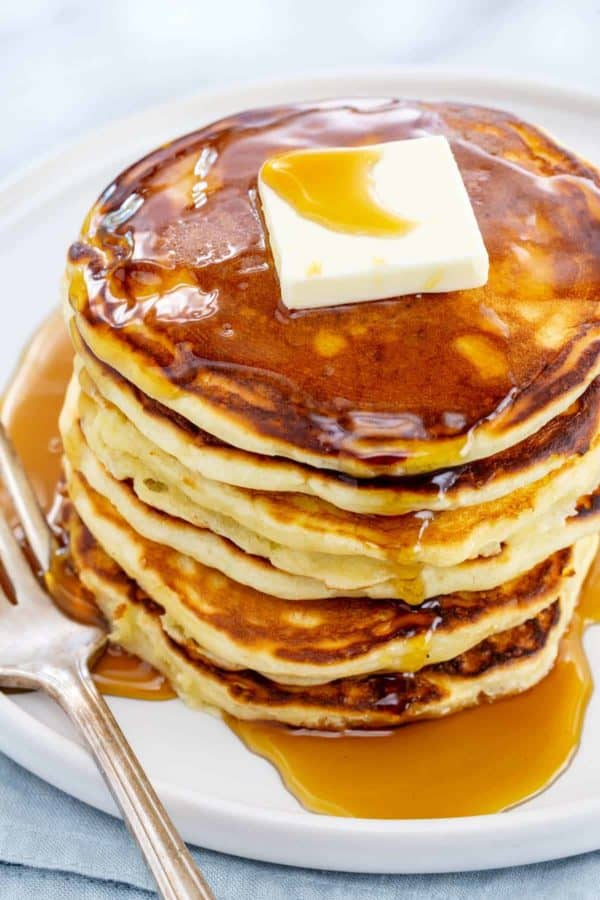 